C ou GColorie en vert les C et en bleu les GC	g	G	c	C	h	f	e	c	e	C	GG 	C 	E 	g	p	q	c	g	C	G	c	eColorie les mots dans lesquels tu entends C en bleu et G en vert.Colorie la bonne syllabeChoisis le bon mot.Saint Nicolas a une belle ……………………… en or. (crosse/grosse)Cette patisserie est très ………………………………. . (crasse/grasse)Ne ……………………. Pas si fort ! (crie/grille)L’équipe belge a marqué un …………………………….. .(colle/goal)Il a dévoré une ………………….. au chocolat. (classe/glace)Tu es muet …………………………. une carpe. (comme/gomme)Le fruit du hêtre est dans une …………………….. .(cosse/gosse)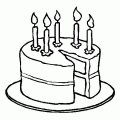 ………ateau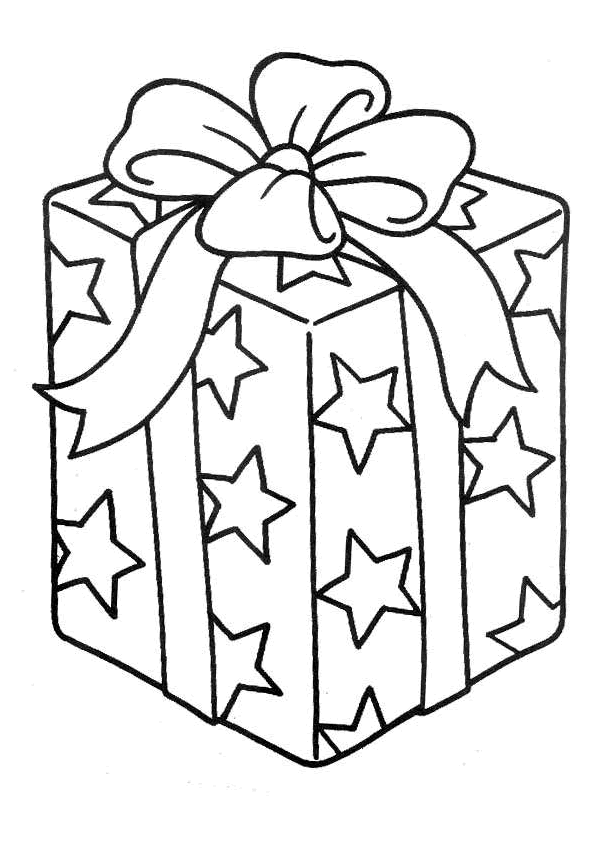 …….adeau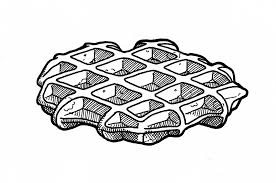 ……aufre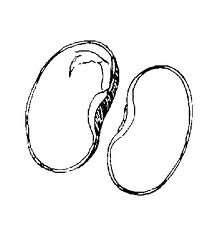 …….raine

…….ouronne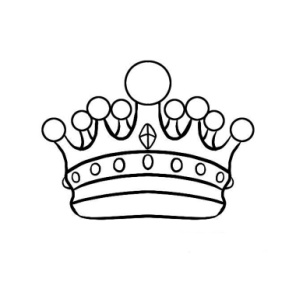 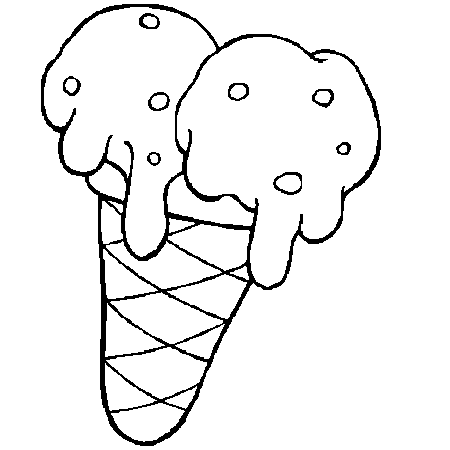 ……lace
ci………ogne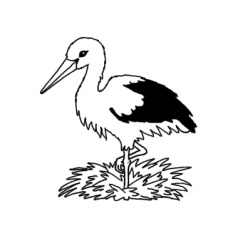 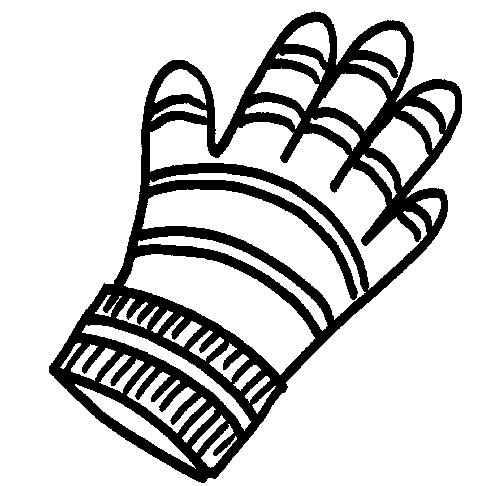 ………..ant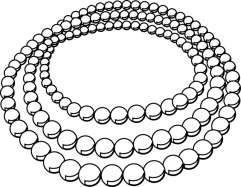 
….ollier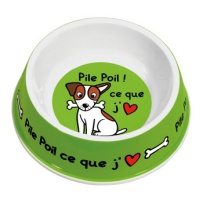 …..amelle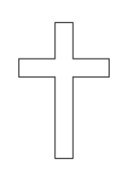 ……roix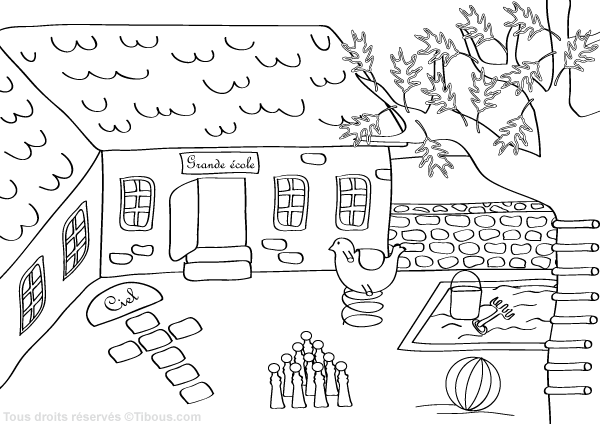 é…….ole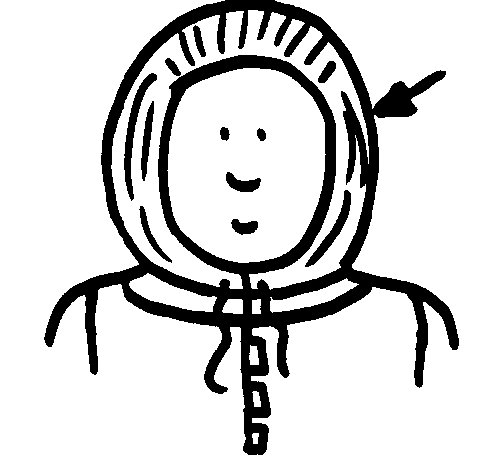 ….a…….oule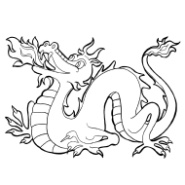 dra……on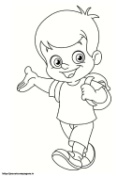 …..arçon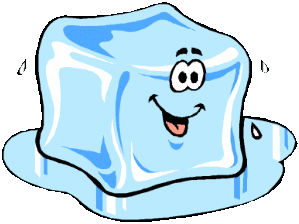 …..laçon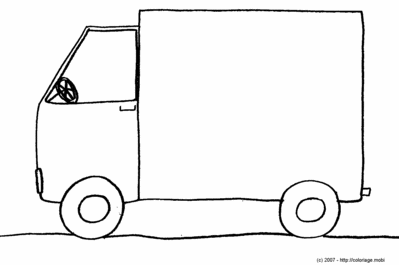 ……amion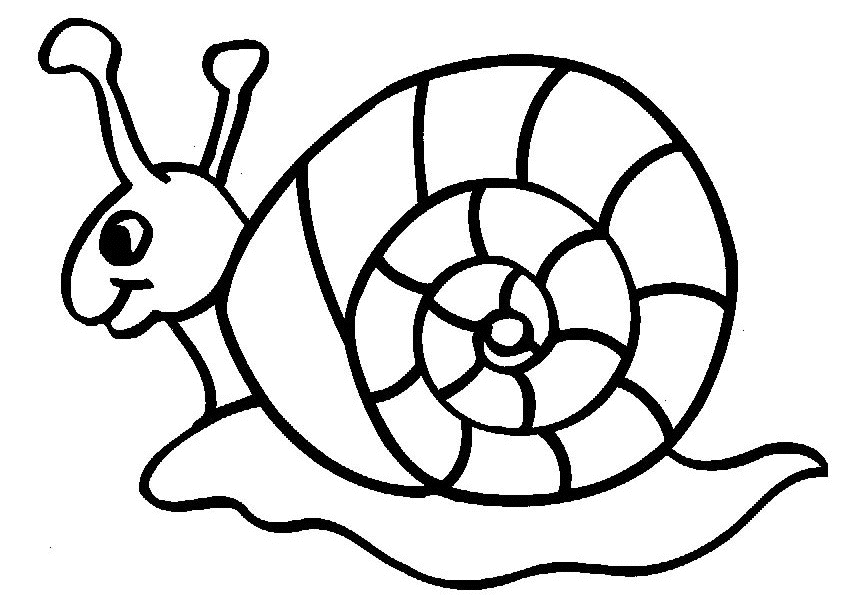 es….ar….ot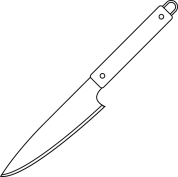 …..outeau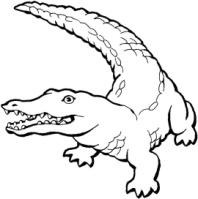 …..ro…..odile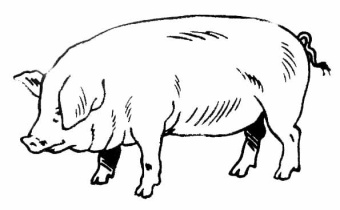 Co go ca ga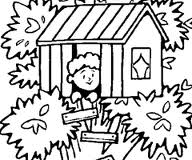 Ca ga co go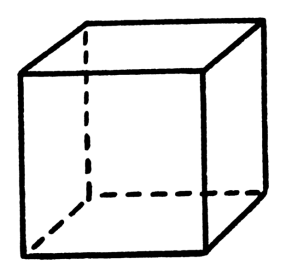 Cu gu ci gi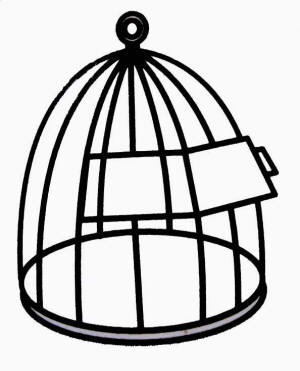 Ca ga co go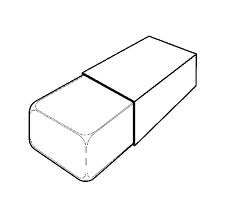 Ca ga co go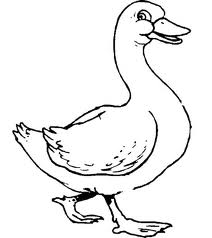 Ca ga co go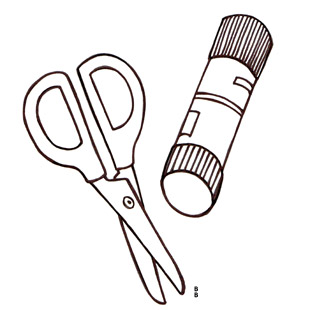 Ca ga co go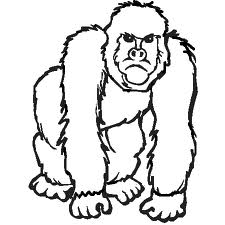 Ca ga co go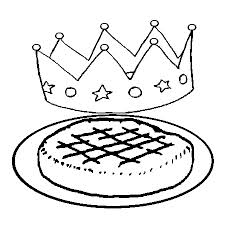 Ca ga co go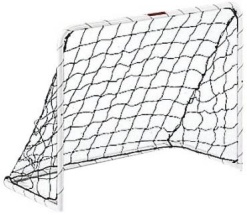 Ca ga co go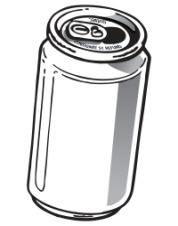 Ca ga co go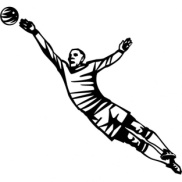 Ca ga co go